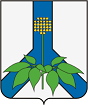 АДМИНИСТРАЦИЯ  ДАЛЬНЕРЕЧЕНСКОГО  МУНИЦИПАЛЬНОГО  РАЙОНА    ПОСТАНОВЛЕНИЕ   "05" сентября 2023 года                    г.  Дальнереченск                                                 №496-паО подготовке населения в области гражданской обороны на территории Дальнереченского муниципального района Приморского краяВ соответствии с Федеральным законом от 12.02.1998 № 28-ФЗ "О гражданской обороне", Федеральным законом от 06.10.2003 № 131-ФЗ "Об общих принципах организации местного самоуправления в Российской Федерации", постановлением Правительства Российской Федерации от 02.11.2000 № 841 "Об утверждении Положения о подготовке населения в области гражданской обороны", в целях определения задач и повышения эффективности проведения мероприятий по подготовке населения в области гражданской обороны, руководствуясь Уставом Дальнереченского муниципального района, администрация Дальнереченского муниципального районаПОСТАНОВЛЯЕТ:1. Утвердить Положение о подготовке населения в области гражданской обороны на территории Дальнереченского муниципального района Приморского края согласно приложению 1 к настоящему постановлению.2. Утвердить формы подготовки в области гражданской обороны (по группам лиц, подлежащих подготовке) согласно приложению 2 к настоящему постановлению.3. Отделу по делам гражданской обороны, предупреждения и ликвидации чрезвычайных ситуаций администрации Дальнереченского муниципального района (Шестернина) довести настоящее постановление до руководителей организаций и учреждений.4. Признать утратившим силу постановление администрации Дальнереченского муниципального района от 10.06.2020 № 357/1-па "О подготовке населения в области гражданской обороны".5. Отделу по работе с территориями и делопроизводству администрации Дальнереченского муниципального района (Пенкина) разместить настоящее постановление на официальном сайте администрации Дальнереченского муниципального района в сети "Интернет".6. Настоящее постановление вступает в силу со дня его обнародования в установленном порядке. Глава Дальнереченского муниципального района                                              В.С. Дернов   Приложение 1к постановлению администрации Дальнереченского муниципального района от 05.09.2023 № 496-паПОЛОЖЕНИЕо подготовке населения в области гражданской обороны на территории Дальнереченского муниципального района Приморского края1. Настоящее Положение разработано в соответствии с Федеральным законом от 12.02.1998 № 28-ФЗ "О гражданской обороне", постановлением Правительства Российской Федерации от 02.11.2000 № 841 "Об утверждении Положения о подготовке населения в области гражданской обороны" и определяет основные задачи подготовки населения в области гражданской обороны, порядок подготовки и обучения населения способам защиты от опасностей, возникающих при ведении военных действий или вследствие этих действий.2. Основными задачами подготовки населения в области гражданской обороны являются:а) изучение способов защиты от опасностей, возникающих при военных конфликтах или вследствие этих конфликтов, порядок действий по сигналам оповещения, приемы оказания первой помощи, правила пользования коллективными и индивидуальными средствами защиты, освоение практического применения полученных знаний;б) совершенствование навыков по организации и проведению мероприятий по гражданской обороне;в) овладение личным составом нештатных аварийно-спасательных формирований, нештатных формирований по обеспечению выполнения мероприятий по гражданской обороне и спасательных служб (далее - формирования и службы) приемами и способами действий по защите населения, материальных и культурных ценностей от опасностей, возникающих при военных конфликтах или вследствие этих конфликтов.3. Лица, подлежащие подготовке, подразделяются на следующие группы:а) Главы муниципальных образований, главы поселений и руководители организаций и учреждений (далее - руководители);б) работники органов местного самоуправления и организаций, включенные в состав структурных подразделений, уполномоченных на решение задач в области гражданской обороны, эвакуационных и эвакоприемных комиссий, а также комиссий по вопросам повышения устойчивости функционирования объектов экономики (далее - работники гражданской обороны), работники, включенные в состав приемных эвакуационных пунктов эвакуации, преподаватели предмета "Основы безопасности жизнедеятельности" и дисциплины "Безопасность жизнедеятельности" организаций, осуществляющих образовательную деятельность по основным общеобразовательным программам (кроме образовательных программ дошкольного образования), образовательным программам среднего профессионального образования и образовательным программам высшего образования;в) личный состав формирований и служб;г) физические лица, вступившие в трудовые отношения с работодателем (далее - работающее население);д) обучающиеся организаций, осуществляющих образовательную деятельность по основным общеобразовательным программам (кроме образовательных программ дошкольного образования), образовательным программам среднего профессионального образования и образовательным программам высшего образования (кроме программ подготовки научно-педагогических кадров в аспирантуре (адъюнктуре), программ ординатуры, программ ассистентуры-стажировки) (далее - обучающиеся);е) физические лица, не состоящие в трудовых отношениях с работодателем (далее - неработающее население).4. Подготовка населения в области гражданской обороны осуществляется в рамках единой системы подготовки населения в области гражданской обороны по формам согласно приложению 2.Подготовка является обязательной и проводится в организациях, осуществляющих образовательную деятельность по основным общеобразовательным программам (кроме образовательных программ дошкольного образования), образовательным программам среднего профессионального образования и образовательным программам высшего образования, в учебно-методических центрах по гражданской обороне (далее именуются - учебно-методические центры) и в других организациях, осуществляющих образовательную деятельность по дополнительным профессиональным программам в области гражданской обороны, по месту работы, учебы и месту жительства граждан.Повышение квалификации или курсовое обучение в области гражданской обороны Глав администраций, работников гражданской обороны, руководителей организаций, отнесенных в установленном порядке к категориям по гражданской обороне, а также организаций, продолжающих работу в военное время, проводится не реже одного раза в 5 лет, повышение квалификации преподавателей предмета "Основы безопасности жизнедеятельности" и дисциплины "Безопасность жизнедеятельности" организаций, осуществляющих образовательную деятельность, - не реже одного раза в 3 года. Для указанных категорий лиц, впервые назначенных на должность, повышение квалификации в области гражданской обороны проводится в течение первого года работы.Подготовка групп населения, указанных в подпунктах "а" - "г" пункта 3 настоящего Положения, в организациях, осуществляющих образовательную деятельность по дополнительным профессиональным программам в области гражданской обороны, в том числе в учебно-методических центрах, а также в организациях по месту работы граждан и на курсах гражданской обороны по программам курсового обучения в области гражданской обороны осуществляется по соответствующим программам, разрабатываемым на основе соответственно примерных дополнительных профессиональных программ в области гражданской обороны и примерных программ курсового обучения в области гражданской обороны, утверждаемых Министерством Российской Федерации по делам гражданской обороны.Обучение в области гражданской обороны лиц, обучающихся в организациях, осуществляющих образовательную деятельность по основным общеобразовательным программам (кроме образовательных программ дошкольного образования), образовательным программам среднего профессионального образования и образовательным программам высшего образования (кроме программ подготовки научно-педагогических кадров в аспирантуре (адъюнктуре), программ ординатуры, программ ассистентуры-стажировки), осуществляется в соответствии с федеральными государственными образовательными стандартами и с учетом соответствующих примерных основных образовательных программ.5. В целях организации и осуществления подготовки населения в области гражданской обороны:а) администрация Дальнереченского муниципального района в пределах территории муниципального образования:- организует и проводит подготовку населения муниципального образования к защите от опасностей, возникающих при военных конфликтах или вследствие этих конфликтов;- осуществляет подготовку личного состава формирований и служб муниципального образования;- проводит учения и тренировки по гражданской обороне;- осуществляет организационно-методическое руководство и контроль за подготовкой работников, личного состава формирований и служб организаций, находящихся на территории муниципального образования;- создает, оснащает учебно-консультационные пункты по гражданской обороне и организует их деятельность либо обеспечивает курсовое обучение соответствующих групп населения и оказание населению консультационных услуг в области гражданской обороны в других организациях;б) организации:- разрабатывают с учетом особенностей своей деятельности и на основе примерных программ, утвержденных Министерством Российской Федерации по делам гражданской обороны, чрезвычайным ситуациям и ликвидации последствий стихийных бедствий, программы курсового обучения личного состава формирований и служб организаций, а также работников организаций в области гражданской обороны;- осуществляют курсовое обучение работников организаций в области гражданской обороны, а также личного состава формирований и служб, создаваемых в организации;- создают и поддерживают в рабочем состоянии соответствующую учебно-материальную базу;- разрабатывают программу проведения с работниками организации вводного инструктажа по гражданской обороне;- организуют и проводят вводный инструктаж по гражданской обороне с вновь принятыми работниками организаций в течение первого месяца их работы;- планируют и проводят учения и тренировки по гражданской обороне.Приложение 1к постановлению администрации Дальнереченского муниципального района от 05.09.2023 № 496-паФормыподготовки в области гражданской обороны(по группам лиц, подлежащих подготовке)1. Руководители организаций:а) самостоятельная работа с нормативными документами по вопросам организации, планирования и проведения мероприятий по гражданской обороне;б) изучение своих функциональных обязанностей по гражданской обороне;в) личное участие в учебно-методических сборах, учениях, тренировках и других плановых мероприятиях по гражданской обороне.2. Главы администраций, работники гражданской обороны, руководители организаций, отнесенных в установленном порядке к категориям по гражданской обороне, а также организаций, продолжающих работу в военное время:а) самостоятельная работа с нормативными документами по вопросам организации, планирования и проведения мероприятий по гражданской обороне;б) дополнительное профессиональное образование или курсовое обучение в области гражданской обороны в организациях, осуществляющих образовательную деятельность по дополнительным профессиональным программам в области гражданской обороны, находящихся в ведении Министерства Российской Федерации по делам гражданской обороны, чрезвычайным ситуациям и ликвидации последствий стихийных бедствий, других федеральных органов исполнительной власти, в других организациях, осуществляющих образовательную деятельность по дополнительным профессиональным программам в области гражданской обороны, в том числе в учебно-методических центрах;в) участие в учениях, тренировках и других плановых мероприятиях по гражданской обороне;г) участие руководителей (работников) структурных подразделений, уполномоченных на решение задач в области гражданской обороны муниципального образования и организаций, в тематических и проблемных обучающих семинарах (вебинарах) по гражданской обороне.3. Личный состав формирований и служб:а) курсовое обучение руководителей формирований и служб в учебно-методических центрах или в других организациях, осуществляющих образовательную деятельность по дополнительным профессиональным программам в области гражданской обороны;б) курсовое обучение личного состава формирований и служб по месту работы;в) участие в учениях и тренировках по гражданской обороне.4. Работающее население:а) курсовое обучение в области гражданской обороны по месту работы;б) прохождение вводного инструктажа по гражданской обороне по месту работы;в) участие в учениях, тренировках и других плановых мероприятиях по гражданской обороне, в том числе посещение консультаций, лекций, демонстраций учебных фильмов;г) самостоятельное изучение способов защиты от опасностей, возникающих при военных конфликтах или вследствие этих конфликтов.5. Обучающиеся:а) обучение (в учебное время) по предмету "Основы безопасности жизнедеятельности" и дисциплине "Безопасность жизнедеятельности";б) участие в учениях и тренировках по гражданской обороне;в) чтение памяток, листовок и пособий, прослушивание радиопередач и просмотр телепрограмм по тематике гражданской обороны.6. Неработающее население (по месту жительства):а) посещение мероприятий, проводимых по тематике гражданской обороны (беседы, лекции, вечера вопросов и ответов, консультации, показ учебных фильмов и др.);б) участие в учениях по гражданской обороне;в) чтение памяток, листовок и пособий, прослушивание радиопередач и просмотр телепрограмм по тематике гражданской обороны;г) использование информационных технологий, реализуемых посредством информационно-коммуникационной сети "Интернет".